Castle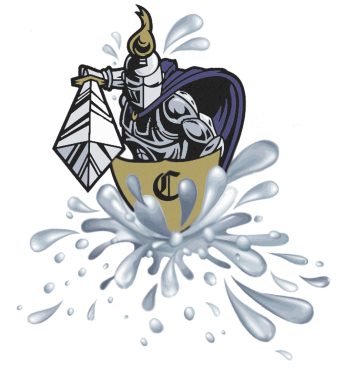 Swimming and DivingMeet Travel WaiverI _________________________acknowledge that I am the legal guardian of _________________________ and take responsibility for the transportation of my child to or from the IHSAA sanctioned competition known as _________________________ which will take place on ___________. I relinquish Castle High School and the Castle High School Swimming Team from any responsibility pertaining to the transportation of my child. Signature: _________________________                        Date: _________________________